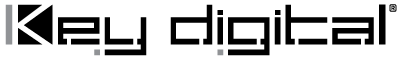 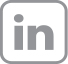 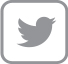 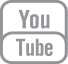 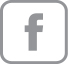 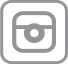 Contacts:Key DigitalKevin Bedoya, Marketing Manager914.667.9700 xt. 239kevin@keydigital.com Clyne Media, Inc.Frank Wells, Senior Account Manager615.585.0597frank.wells@clynemedia.comKey Digital® suits up for TOTAL 2.0 road show in Dallas— The superhero-themed event will offer demonstrations of problem-crushing products from the TOTAL 2.0 roster of brands, including Key Digital’s comprehensive line of AV over IP, presentation, digital video processing, switcher and connectivity solutions —MOUNT VERNON, NY, October 17, 2023 – Key Digital®, award-winning developer and manufacturer of leading-edge digital video processing and video signal distribution solutions, announces that TOTAL 2.0, Key Digital’s manufacturer’s rep for Texas, Oklahoma, Arkansas and Louisiana, is taking its show on the road. The TOTAL 2.0 superhero-themed road show will be in Dallas on November 9, 2023, at the Double Tree by Hilton DFW Airport North. Along with the Total 2.0 staff, representatives from the Total 2.0 client roster will be suited up in superhero attire to greet attendees and deliver super-powered demonstrations of their latest innovations. “There’s no better way than a hands-on experience to demonstrate the capabilities and ease of operation and installation that our products offer,” says mild mannered DeWayne Rains, secretly known as superhero “Key Digital Man” when not working as vice president of sales for Key Digital. “We’re delighted that Dee Dee DeVoe and her TOTAL 2.0 team have created this event to deliver that experience to our Texas dealers, future dealers, and their customers. Plus, it promises to be a lot of fun!”“The brand ambassadors at the road show stop in Dallas will don their superhero capes and demonstrate the power to solve AV problems and elevate our client’s dealerships,” says Dee Dee DeVoe, TOTAL 2.0 CEO. “This showcase is going to be epic – you won’t want to miss it!”Along with Key Digital, participating brands will include AG Neovo, Appotronics, AVTech, Marshall, SBC, Stirling, Strong and Vanco. The event will run from 9AM to 6PM, including lunch and a happy hour. Attendees can RSVP on the TOTAL 2.0 website. Dealers are invited to bring their customers.Links:Key DigitalTOTAL 2.0…ends 288 wordsPhoto File 1: DeeDeeDeVoe.jpg
Photo Caption 1: Dee Dee DeVoe, TOTAL 2.0 CEO, and her team will reveal their superhero identities at the TOTAL 2.0 road show event on November 19 in DallasAbout Key Digital:Led by digital television broadcast innovator Mike Tsinberg, Key Digital® is an lnfoComm, CEDIA, CES, and NAHB award-winning manufacturer of professional distributed video and control system equipment. Since 1999, Key Digital has led the constantly evolving AV industry by designing products that deliver industry-leading quality, performance, and reliability to corporate, bar & restaurant, digital signage, education, government, and house-of-worship applications.Key Digital products are designed and engineered in-house in Mount Vernon, NY. Superior quality, ease­ of-installation, and versatility are the result of strenuous research, development, and testing. Expertise and unparalleled knowledge have created a unique hardware-software suite solution ideal for the consultants, designers, and installation firms of the AV industry. Key Digital® is known to deliver best-in-class products based on quality, performance, and reliability.For more information, visit our webpage at www.keydigital.org.Follow Key Digital on social media: